          Управление 					                          МКОУ  ООШ  № 1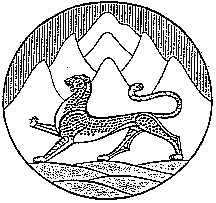          Образования  					                    им.Л.Дзотова с.Дур-Дур            Администрации 				                         Дигорского района          Муниципального образования			                         РСО-АЛАНИЯ        Дигорский  район  363403,  РСО-Алания., Дигорский  район, с.Дур-Дур, ул. Дзотова 32,(867)33 94-1-25                                        электронная почта: dur-dur-1@ уandex.ru«1» апреля                                                                                                                          №7ПРИКАЗО зачислении в первый класс на 2020-2021 учебный годВ целях реализации закона Российской Федерации от 29 декабря 2012 года №273-ФЗ «Об образовании в Российской Федерации», в соответствии с приказом Министерства образования и науки Российской Федерации от 22 января 2014 г. №32 «Об утверждении порядка приема граждан на обучение по образовательным программам начального общего, основного общего и среднего общего образования», с Уставом ОО, с Порядком приема граждан на обучение по образовательным программам начального общего, основного общего образования, на основании заявлений родителей, представленных документов ПРИКАЗЫВАЮ1.Зачислить с 01 сентября 2020 года в первый классКараеву Милану Леонидовну – 18.10.2013 г.2.Контроль исполнения приказа возложить на зам. директора по УВР Бичегкуеву Ф.С.Директор МКОУ ООШ №1 с. Дур-Дур                                                       Ганоев К.Х.          Управление 					                          МКОУ  ООШ  № 1         Образования  					                    им.Л.Дзотова с.Дур-Дур            Администрации 				                         Дигорского района          Муниципального образования			                         РСО-АЛАНИЯ        Дигорский  район  363403,  РСО-Алания., Дигорский  район, с.Дур-Дур, ул. Дзотова 32,(867)33 94-1-25                                        электронная почта: dur-dur-1@ уandex.ru«1» апреля                                                                                                                          №8ПРИКАЗО зачислении в первый класс на 2020-2021 учебный годВ целях реализации закона Российской Федерации от 29 декабря 2012 года №273-ФЗ «Об образовании в Российской Федерации», в соответствии с приказом Министерства образования и науки Российской Федерации от 22 января 2014 г. №32 «Об утверждении порядка приема граждан на обучение по образовательным программам начального общего, основного общего и среднего общего образования», с Уставом ОО, с Порядком приема граждан на обучение по образовательным программам начального общего, основного общего образования, на основании заявлений родителей, представленных документов ПРИКАЗЫВАЮ1.Зачислить с 01 сентября 2020 года в первый классТадеева Дамира Эриковича – 5.10.2013г.2.Контроль исполнения приказа возложить на зам. директора по УВР Бичегкуеву Ф.С.Директор МКОУ ООШ №1 с. Дур-Дур                                                       Ганоев К.Х.          Управление 					                          МКОУ  ООШ  № 1         Образования  					                    им.Л.Дзотова с.Дур-Дур            Администрации 				                         Дигорского района          Муниципального образования			                         РСО-АЛАНИЯ        Дигорский  район  363403,  РСО-Алания., Дигорский  район, с.Дур-Дур, ул. Дзотова 32,(867)33 94-1-25                                        электронная почта: dur-dur-1@ уandex.ru«1» апреля                                                                                                                          №9ПРИКАЗО зачислении в первый класс на 2020-2021 учебный годВ целях реализации закона Российской Федерации от 29 декабря 2012 года №273-ФЗ «Об образовании в Российской Федерации», в соответствии с приказом Министерства образования и науки Российской Федерации от 22 января 2014 г. №32 «Об утверждении порядка приема граждан на обучение по образовательным программам начального общего, основного общего и среднего общего образования», с Уставом ОО, с Порядком приема граждан на обучение по образовательным программам начального общего, основного общего образования, на основании заявлений родителей, представленных документов ПРИКАЗЫВАЮ1.Зачислить с 01 сентября 2020 года в первый классГергиева Данила Батразовича – 26.08.2013г.2.Контроль исполнения приказа возложить на зам. директора по УВР Бичегкуеву Ф.С.Директор МКОУ ООШ №1 с. Дур-Дур                                                       Ганоев К.Х.          Управление 					                          МКОУ  ООШ  № 1         Образования  					                    им.Л.Дзотова с.Дур-Дур            Администрации 				                         Дигорского района          Муниципального образования			                         РСО-АЛАНИЯ        Дигорский  район  363403,  РСО-Алания., Дигорский  район, с.Дур-Дур, ул. Дзотова 32,(867)33 94-1-25                                        электронная почта: dur-dur-1@ уandex.ru«1» апреля                                                                                                                          №10ПРИКАЗО зачислении в первый класс на 2020-2021 учебный годВ целях реализации закона Российской Федерации от 29 декабря 2012 года №273-ФЗ «Об образовании в Российской Федерации», в соответствии с приказом Министерства образования и науки Российской Федерации от 22 января 2014 г. №32 «Об утверждении порядка приема граждан на обучение по образовательным программам начального общего, основного общего и среднего общего образования», с Уставом ОО, с Порядком приема граждан на обучение по образовательным программам начального общего, основного общего образования, на основании заявлений родителей, представленных документов ПРИКАЗЫВАЮ1.Зачислить с 01 сентября 2020 года в первый классХохоева Рустама Спартаковича – 14.11.2013г.2.Контроль исполнения приказа возложить на зам. директора по УВР Бичегкуеву Ф.С.Директор МКОУ ООШ №1 с. Дур-Дур                                                       Ганоев К.Х.